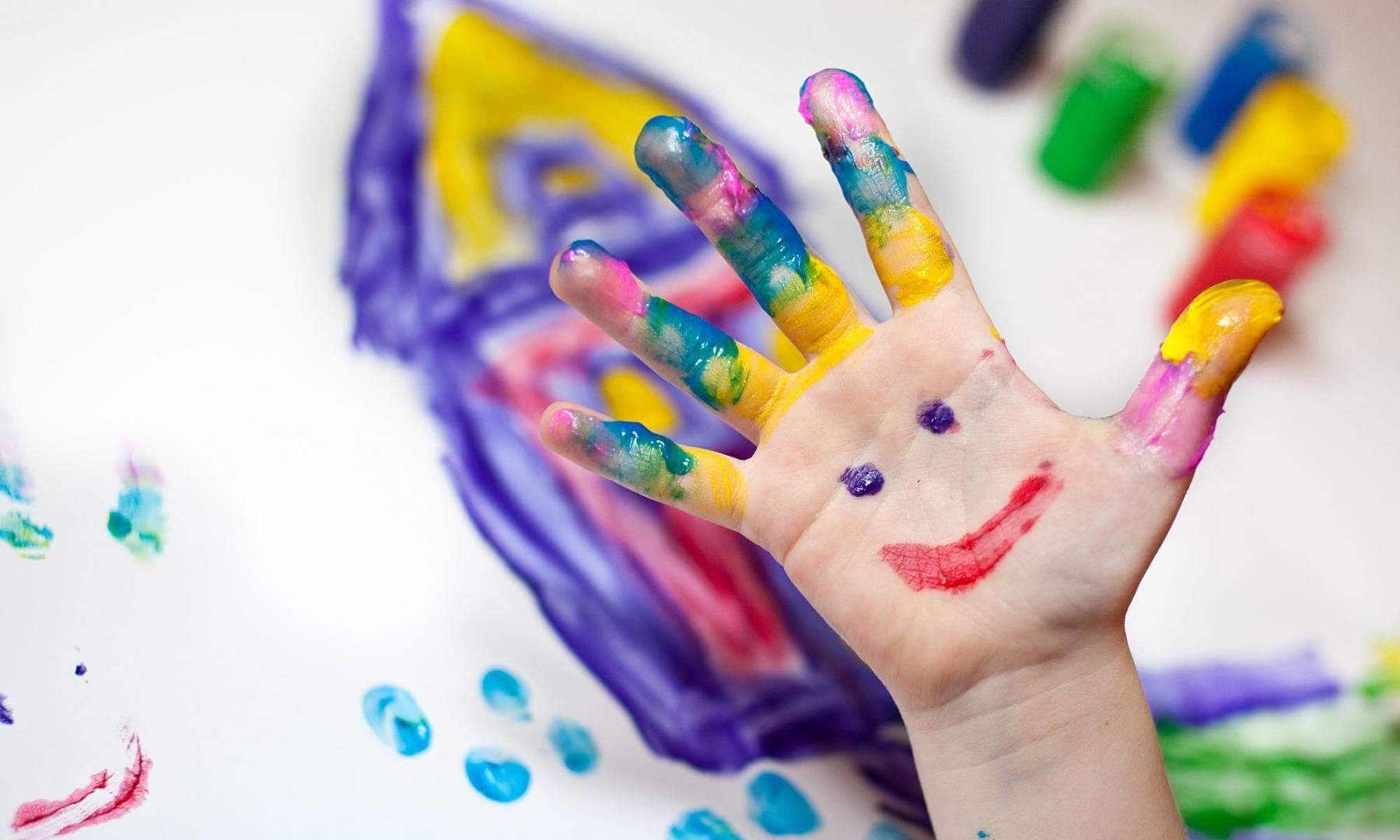 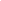 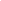 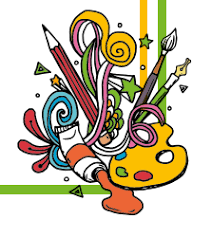 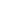 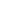 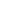 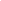 Планування та здійснення навчального пошуку, аналіз текстової та графічної інформації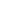 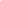 Планування та здійснення навчального пошуку, аналіз текстової та графічної інформаціїПланування та здійснення навчального пошуку, аналіз текстової та графічної інформаціїПриміткавчителя/учняТи самостійно або з  допомогою вчителя чи інших осібПлануєш й здійснюєш навчальний пошук Ти володієш незначною частиною тематичного матеріалу.Ти самостійно або з  допомогою вчителя чи інших осібОпрацьовуєш текстову та/або графічну інформацію Ти сприймаєш та описуєш художні образи на частковому рівні, однозначно їх характеризуєш.Комунікація, зокрема з використанням                    інформаційно - комунікаційних технологійКомунікація, зокрема з використанням                    інформаційно - комунікаційних технологійКомунікація, зокрема з використанням                    інформаційно - комунікаційних технологійКомунікація, зокрема з використанням                    інформаційно - комунікаційних технологійТи самостійно або з  допомогою вчителя чи інших осібТи створюєш короткі усні та письмові повідомленняТвій словниковий запас в основному дозволяє викласти думку.Ти самостійно або з  допомогою вчителя чи інших осібВідтворюєш почуту або прочитану інформацію, допускаючи істотні змістовні та/або логічні неточностіТи демонструєш слабо сформоване художньо-естетичне мислення, з мінімальним використанням термінів.Виконання практичних завдань та розв’язання повсякденних проблем  із застосуванням знань, що охоплюються навчальним матеріаломВиконання практичних завдань та розв’язання повсякденних проблем  із застосуванням знань, що охоплюються навчальним матеріаломВиконання практичних завдань та розв’язання повсякденних проблем  із застосуванням знань, що охоплюються навчальним матеріаломВиконання практичних завдань та розв’язання повсякденних проблем  із застосуванням знань, що охоплюються навчальним матеріаломТи самостійно або з  допомогою вчителя чи інших осібВиконуєш навчальні дії на рівні зразка їх виконанняТи демонструєш елементарні навички та уміння у творчій художній діяльності.Ти самостійно або з  допомогою вчителя чи інших осібРозпізнаєш, називаєш окремі об’єкти вивченняТи здатний  сприймати та відтворювати окремі фрагменти художніх образів з конкретним образно-художнім змістом, можеш користуватись мінімальним словниковим запасом.Рефлексія власної навчально-пізнавальної діяльностіРефлексія власної навчально-пізнавальної діяльностіРефлексія власної навчально-пізнавальної діяльностіРефлексія власної навчально-пізнавальної діяльностіТи самостійно або з  допомогою вчителя чи інших осібТи розпізнаєш помилки, логічні або змістовні неточності в результатах навчальної діяльності після того, як на них вказує вчительТи здатний сприймати та відтворювати окремі фрагменти художніх образів з допомогою вчителя.  Володієш обмеженим термінологічним та словниковим запасом.Планування та здійснення навчального пошуку, аналіз текстової та графічної інформаціїПланування та здійснення навчального пошуку, аналіз текстової та графічної інформаціїПланування та здійснення навчального пошуку, аналіз текстової та графічної інформаціїПриміткавчителя/учняТи самостійно або з  допомогою вчителя чи інших осібПлануєш й здійснюєш навчальний пошукТи в основному розуміє образну сферу художнього твору.Ти самостійно або з  допомогою вчителя чи інших осібСтавиш запитання до змісту  навчального матеріалуТи вмієш мінімально застосовувати знання та термінологічний  запас на практиці.Ти самостійно або з  допомогою вчителя чи інших осібОпрацьовуєш або інтерпретуєш текстову та/або графічну інформацію без істотних змістовних і  логічних неточностей.Ти володієш навичками й уміннями, які дають змогу проаналізувати чи відтворити окремі художні образи.Комунікація, зокрема з використанням                    інформаційно - комунікаційних технологійКомунікація, зокрема з використанням                    інформаційно - комунікаційних технологійКомунікація, зокрема з використанням                    інформаційно - комунікаційних технологійКомунікація, зокрема з використанням                    інформаційно - комунікаційних технологійТи самостійно або з  допомогою вчителя чи інших осібТи створюєш короткі усні та письмові повідомленняТи виявляєш задовільне знання спеціальної художньої термінології, словниковий запас небагатий.Ти самостійно або з  допомогою вчителя чи інших осібВідтворюєш почуту або прочитану інформацію, без істотних  змістовних та/або логічні неточностіТи не завжди вміє сприймати і відтворювати художні образи, які вимагають абстрактного художньо-мистецького мислення.Ти самостійно або з  допомогою вчителя чи інших осібПрезентуєш результати своєї навчальної діяльностіТи володієш навичками й уміннями, які дають змогу проаналізувати чи відтворити окремі художні образи.Виконання практичних завдань та розв’язання повсякденних проблем  із застосуванням знань, що охоплюються навчальним матеріаломВиконання практичних завдань та розв’язання повсякденних проблем  із застосуванням знань, що охоплюються навчальним матеріаломВиконання практичних завдань та розв’язання повсякденних проблем  із застосуванням знань, що охоплюються навчальним матеріаломВиконання практичних завдань та розв’язання повсякденних проблем  із застосуванням знань, що охоплюються навчальним матеріаломТи самостійно або з  допомогою вчителя чи інших осібВиконуєш навчальні дії із застосування знань, що охоплюються навчальним матеріалом за зразкомТи не завжди вмієш сприймати та відтворювати візуальні образи.Ти самостійно або з  допомогою вчителя чи інших осібМожеш порівняти окремі об’єкти вивченняТи не завжди послідовно та логічно характеризуєш окремі художні явища, твоя робота потребує уточнень і додаткових запитань.Рефлексія власної навчально-пізнавальної діяльностіРефлексія власної навчально-пізнавальної діяльностіРефлексія власної навчально-пізнавальної діяльностіРефлексія власної навчально-пізнавальної діяльностіТи самостійно або з  допомогою вчителя чи інших осібРозпізнаєш й виправляєш окремі помилки та робиш часткові уточнення в результаті навчальної діяльностіТи виявляєш знання і розуміння основних тематичних положень, але не завжди вмієш самостійно зробити аналіз художнього твору, вмієш відтворювати нескладні зображення.Планування та здійснення навчального пошуку, аналіз текстової та графічної інформаціїПланування та здійснення навчального пошуку, аналіз текстової та графічної інформаціїПланування та здійснення навчального пошуку, аналіз текстової та графічної інформаціїПриміткавчителя/учняТи самостійно або з  допомогою вчителя чи інших осіб:Плануєш й успішно здійснюєш навчальний пошук, не обмежуючись навчальним матеріаломТи  знає найважливіший тематичний художній матеріал, але знання не достатньо стійкі.Ти самостійно або з  допомогою вчителя чи інших осіб:Ставиш уточнювальні запитання В тебе спостерігаються помітні позитивні зміни у творчій художній діяльності.Ти самостійно або з  допомогою вчителя чи інших осіб:Використовуєш і порівнюєш  інформацію з кількох джерелТи можеш відтворити різні візуальні образи, проте робиш непереконливі висновки.Ти самостійно або з  допомогою вчителя чи інших осіб:Опрацьовуєш й логічно інтерпретуєш текстову та/або графічну інформацію Ти знаєш найважливіший тематичний художній матеріал.Комунікація, зокрема з використанням                    інформаційно - комунікаційних технологійКомунікація, зокрема з використанням                    інформаційно - комунікаційних технологійКомунікація, зокрема з використанням                    інформаційно - комунікаційних технологійКомунікація, зокрема з використанням                    інформаційно - комунікаційних технологійТи самостійно або з  допомогою вчителя чи інших осіб:Ти створюєш деталізовані  усні та письмові повідомленняТи досить повно аналізує художньо-образний зміст твору, але маєш стандартне мислення, тобі бракує власних висновків, асоціацій, узагальнень.Ти самостійно або з  допомогою вчителя чи інших осіб:Висловлюєш власну думку і наводиш приклади на її підтвердженняТи не завжди вмієш поєднувати художні образи та життєві явища.Ти самостійно або з  допомогою вчителя чи інших осіб:Презентуєш результати навчальної діяльності, зокрема з використання ІКТ (за доступності)Ти на достатньому рівні володієш спеціальною художньою термінологією при аналізуванні художніх творів у процесі їх сприймання та інтерпретації.Виконання практичних завдань та розв’язання повсякденних проблем  із застосуванням знань, що охоплюються навчальним матеріаломВиконання практичних завдань та розв’язання повсякденних проблем  із застосуванням знань, що охоплюються навчальним матеріаломВиконання практичних завдань та розв’язання повсякденних проблем  із застосуванням знань, що охоплюються навчальним матеріаломВиконання практичних завдань та розв’язання повсякденних проблем  із застосуванням знань, що охоплюються навчальним матеріаломТи самостійно або з  допомогою вчителя чи інших осіб( застосовуєш знання, що охоплюються навчальним матеріалом у типових ситуаціях на рівні свідомого вибору, а саме):Формулюєш проблемні питання , пропонуєш можливі способи виконання завдання, або розв’язання проблемиТи  виявляєш достатнє засвоєння тематичного художнього матеріалу, але допускаєш неточності у використанні спеціальної художньої термінології.Ти самостійно або з  допомогою вчителя чи інших осіб( застосовуєш знання, що охоплюються навчальним матеріалом у типових ситуаціях на рівні свідомого вибору, а саме):Можеш аналізувати та порівнювати об’єкти вивченняВ тебе трапляються поодинокі недоліки у відтворенні художнього образу і художньо-образному оформленні своїх роздумів.Ти самостійно або з  допомогою вчителя чи інших осіб( застосовуєш знання, що охоплюються навчальним матеріалом у типових ситуаціях на рівні свідомого вибору, а саме):Складаєш план для виконання/розв’язання відповідно до інструкції та/або успішно виконуєш окремі етапи такого виконання/розв’язанняТи не завжди самостійно систематизуєш та узагальнюєш художній матеріал, потребуєш допомоги вчителя.Рефлексія власної навчально-пізнавальної діяльностіРефлексія власної навчально-пізнавальної діяльностіРефлексія власної навчально-пізнавальної діяльностіРефлексія власної навчально-пізнавальної діяльностіТи самостійно або з  допомогою вчителя чи інших осіб:Успішно виправляєш окремі помилки й робиш часткові уточнення в результаті навчальної діяльностіТи на достатньому рівні володієш спеціальною художньою термінологією при аналізуванні художніх творів. Ти самостійно або з  допомогою вчителя чи інших осіб:Визначаєш окремі труднощі , що виникають у процесі власної навчально – пізнавальної діяльності й можливі шляхи їх подоланняТи у процесі виконання практичної роботи, показуєш помітний прогрес.Планування та здійснення навчального пошуку, аналіз текстової та графічної інформаціїПланування та здійснення навчального пошуку, аналіз текстової та графічної інформаціїПланування та здійснення навчального пошуку, аналіз текстової та графічної інформаціїПриміткавчителя/учняТи самостійно або з  допомогою вчителя чи інших осіб:Плануєш й успішно здійснюєш навчальний пошук, не обмежуючись навчальним матеріаломТи має міцні знання програмового матеріалу.Ти самостійно або з  допомогою вчителя чи інших осіб:Ставиш запитання на з’ясування причинно-наслідкових зв’язків Ти не завжди обгрунтовано може довести свою точку зору на художні явища в процесі їх сприймання.Ти самостійно або з  допомогою вчителя чи інших осіб:Використовуєш ,порівнюєш  і аналізуєш інформацію з різних джерел, критично її аналізуєш Ти аналізуючи художні твори, допускаєш несуттєві неточності у формулюваннях та використанні спеціальної художньої термінології.Ти самостійно або з  допомогою вчителя чи інших осіб:Опрацьовуєш й логічно інтерпретуєш текстову та/або графічну інформацію Ти не завжди вмієш відтворити окремі фрагменти художніх образів. Вказані неточності можеш виправляти самостійно.Комунікація, зокрема з використанням                    інформаційно - комунікаційних технологійКомунікація, зокрема з використанням                    інформаційно - комунікаційних технологійКомунікація, зокрема з використанням                    інформаційно - комунікаційних технологійКомунікація, зокрема з використанням                    інформаційно - комунікаційних технологійТи самостійно або з  допомогою вчителя чи інших осіб:Ти створюєш деталізовані  усні та письмові повідомленняТи володієш тематичним художнім матеріалом у межах програми.Ти самостійно або з  допомогою вчителя чи інших осіб:Висловлюєш й логічно обґрунтовуєш  власну думку , наводиш приклади на її підтвердженняТи вмієш користовуватись набутими знаннями, уміннями і здібностями у нових художньо-творчих завданнях.Ти самостійно або з  допомогою вчителя чи інших осіб:Творчо презентуєш результати навчальної діяльності, зокрема з використання ІКТ (за доступності)Ти виявляєш знання спеціальної художньої термінології, вмієш систематизувати, узагальнювати, аналізувати твори образотворчого мистецтва, застосовувати набуті знання в образотворчій діяльності.Виконання практичних завдань та розв’язання повсякденних проблем  із застосуванням знань, що охоплюються навчальним матеріаломВиконання практичних завдань та розв’язання повсякденних проблем  із застосуванням знань, що охоплюються навчальним матеріаломВиконання практичних завдань та розв’язання повсякденних проблем  із застосуванням знань, що охоплюються навчальним матеріаломВиконання практичних завдань та розв’язання повсякденних проблем  із застосуванням знань, що охоплюються навчальним матеріаломТи самостійно або під посередкованим керівництвом учителя чи інших осіб(Застосовуєш знання , що охоплюються навчальним матеріалом для виконання практичних завдань та/або розв’язання повсякденних проблем у нетипових ситуаціях на рівні свідомого вибору, а саме)Формулюєш проблемні питання , висуваєш гіпотези, успішно виконуєш завдання або розв’язуєш проблему відповідно до інструкції Ти маєш міцні, ґрунтовні знання тематичного художнього матеріалу (жанри, митці, твори образотворчого мистецтва) у межах програми.Ти самостійно або під посередкованим керівництвом учителя чи інших осіб(Застосовуєш знання , що охоплюються навчальним матеріалом для виконання практичних завдань та/або розв’язання повсякденних проблем у нетипових ситуаціях на рівні свідомого вибору, а саме)Обґрунтовуєш обраний спосіб розв’язання/виконання, спираючись на знання й досвідТи здатний систематизувати, узагальнювати, свідомо сприймати та відтворювати візуальні образи, широко застосовувати асоціативні зв’язки між творами образотворчого мистецтва.Ти самостійно або під посередкованим керівництвом учителя чи інших осіб(Застосовуєш знання , що охоплюються навчальним матеріалом для виконання практичних завдань та/або розв’язання повсякденних проблем у нетипових ситуаціях на рівні свідомого вибору, а саме)Можеш класифікувати й узагальнити об’єкти вивченняТи маєш достатньо високий рівень художньо-мистецького мислення у розвитку світопізнання і світовідчуття; самостійно використовуєш набуті художні вміння, навички та власні здібності в художній діяльності.Рефлексія власної навчально-пізнавальної діяльностіРефлексія власної навчально-пізнавальної діяльностіРефлексія власної навчально-пізнавальної діяльностіРефлексія власної навчально-пізнавальної діяльностіТи самостійно або з  допомогою вчителя чи інших осіб:Успішно виправляєш окремі помилки й робиш часткові уточнення в результаті навчальної діяльностіТи маєш достатньо високий рівень художньо-мистецького мислення у розвитку світопізнання і світовідчуття.Ти самостійно або з  допомогою вчителя чи інших осіб:Визначаєш окремі труднощі , що виникають у процесі власної навчально – пізнавальної діяльності й можливі шляхи їх подоланняТи самостійно використовуєш набуті художні вміння, навички та власні здібності в художній діяльності.